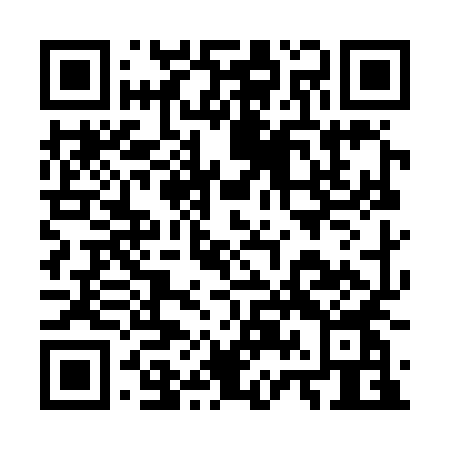 Prayer times for Altershausen, GermanyMon 1 Apr 2024 - Tue 30 Apr 2024High Latitude Method: Angle Based RulePrayer Calculation Method: Muslim World LeagueAsar Calculation Method: ShafiPrayer times provided by https://www.salahtimes.comDateDayFajrSunriseDhuhrAsrMaghribIsha1Mon4:596:531:214:557:509:382Tue4:576:511:214:567:529:403Wed4:546:491:214:577:539:424Thu4:516:471:204:587:559:445Fri4:486:451:204:587:569:466Sat4:466:431:204:597:589:487Sun4:436:411:205:008:009:508Mon4:406:381:195:018:019:529Tue4:386:361:195:018:039:5410Wed4:356:341:195:028:049:5611Thu4:326:321:195:038:069:5912Fri4:296:301:185:048:0710:0113Sat4:266:281:185:048:0910:0314Sun4:236:261:185:058:1110:0515Mon4:216:241:185:068:1210:0816Tue4:186:221:175:068:1410:1017Wed4:156:201:175:078:1510:1218Thu4:126:181:175:088:1710:1519Fri4:096:161:175:098:1810:1720Sat4:066:141:165:098:2010:1921Sun4:036:121:165:108:2210:2222Mon4:006:101:165:118:2310:2423Tue3:576:081:165:118:2510:2724Wed3:546:061:165:128:2610:2925Thu3:516:041:165:128:2810:3226Fri3:486:021:155:138:2910:3427Sat3:456:001:155:148:3110:3728Sun3:425:591:155:148:3210:3929Mon3:395:571:155:158:3410:4230Tue3:365:551:155:168:3610:45